Publicado en Casa de Vacas-Retiro-Madrid el 05/07/2022 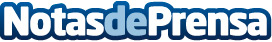 FECOMA entregó los premios ES_MAD a las empresas de Economía Social madrileñas que han destacado en 2022Por segundo año y coincidiendo con el Día Internacional de las Cooperativas, FECOMA y las instituciones que lo forman, entregaron sus galardones a destacadas empresas de Economía Social. Se entregaron también tres premios especiales que recayeron en Luis García Montero, por su labor artística, en Jesús Garzón por su labor solidaria y en Engracia Hidalgo por el apoyo especial a la Economía Social desde su labor en las administraciones públicasDatos de contacto:Javier Bravo606411053Nota de prensa publicada en: https://www.notasdeprensa.es/fecoma-entrego-los-premios-es_mad-a-las Categorias: Derecho Finanzas Madrid Emprendedores Recursos humanos Premios http://www.notasdeprensa.es